KАРАР                                           26 декабрь 2019 йыл    	№ 90О проведении на территории  сельского поселения Качегановский сельсовет муниципального района Миякинский район Республики Башкортостан месячника безопасности людей на водных объектах            В соответствии с требованиями Федерального закона от 6 октября 2003 года № 131-ФЗ «Об общих принципах организации местного самоуправления  в Российской Федерации» ПОСТАНОВЛЯЮ:1. В период с 26 декабря 2019 года на территории сельского поселения Качегановский сельсовет провести месячник безопасности людей на водных объектах.2. Утвердить план проведения месячника безопасности людей на водных объектах на территории сельского поселения Качегановский сельсовет  (приложение №1).3. Создать временные спасательные посты в местах массового выхода людей на лед (приложение 2).4. Руководителю временного спасательного поста Булатовой Миляуше Габделборисовне в местах массового выхода людей на лед обеспечить реализацию первичных мер безопасности людей на воде.4. Контроль исполнения данного постановления оставляю за собой.Глава сельского поселения                                      Г.Р. КадыроваПриложение № 1 к  постановлению администрации сельского поселенияКачегановский сельсовет от 26.12.2019 № 90ПЛАН месячника безопасности людей на водных объектах на территории  сельского поселения Качегановский сельсоветПриложение № 2 к  постановлению администрации сельского поселенияКачегановский сельсовет от 26.12.2019 № 90СПИСОКЧленов временного спасательного поста в местах массового выхода людей на лед на территории сельского поселения Качегановский сельсоветРуководитель поста – Булатова М.Г., специалист второй категории администрации, ответственный за работу по ЧС в администрации сельского поселения Качегановский сельсовет;Члены:Яруллин Ильгиз Байтурович – водитель администрации;Хабиров Ильмир Залифович– депутат сельского поселения;Сулейманов Раян Ревалевич – староста села Качеганово;Прокопенко Светлана Николаевна – фельдшер ФАП с. Качеганово (по согласованию).Башkортостан Республикаhы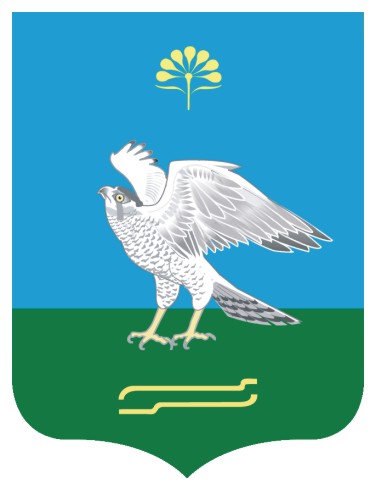 Миeкe районы муниципаль районыныn Кoсoгeн ауыл советы ауыл билeмehе 	ХакимиeтеАдминистрация сельского поселения Качегановский сельсовет муниципального района Миякинский район Республики БашкортостанБашkортостан РеспубликаhыМиeкe районы муниципаль районыныn Кoсoгeн ауыл советы ауыл билeмehе 	ХакимиeтеАдминистрация сельского поселения Качегановский сельсовет муниципального района Миякинский район Республики Башкортостан                ПОСТАНОВЛЕНИЕ                  26 декабря 2019 годап/пМероприятияСрок исполненияОтветственные лица1.Заседание комиссии по ЧС  сельского поселения по вопросу: о проведении месячника безопасности людей на водных объектах на территории сельского поселения Качегановский сельсоветдо 29 декабря 2019 г.Председатель КЧС поселения Г.Р. Кадырова, секретарь по вопросам ГО, ЧС Булатова М.Г. 2.Проведение собраний граждан по месту жительства по соблюдению мер безопасности людей на воде в населенных пунктах, прилегающих к водным объектамВ течение месячникаПредседатель КЧС поселения Г.Р. Кадырова, секретарь по вопросам ГО, ЧС Булатова М.Г.3.Установка  запрещающих знаков на опасных участках В течение месячникаРуководитель временного спасательного поста Булатова М.Г.4.Организация проверок  потенциально опасных участков водоемов с разъяснением рыболовам – любителям о запрете ловли рыбы на данном участке рекиВ течение месячникаРуководитель временного спасательного поста Булатова М.Г.5.Проводить разъяснительную работу с населением по недопущениюпребывания детей, рыбаков на тонком льду в период осеннего ледостава. В опасных местах выставить запрещающие аншлагиВ течение месячникаСтаростынаселённыхпунктов6.Проверять наличие  запрещающих знаков на опасных участках В течение месячникаРуководитель временного спасательного поста Булатова М.Г.7.Информировать население о ходе проведения месячника на стендах, досках объявлений, предназначенных для размещения информационных материаловВ течение месячникаСекретарь по вопросам ГО, ЧС Булатова М.Г.